IEEE P802.15Wireless Personal Area NetworksMAC function description5.1.11.3  LECIM alternate/hybrid LE scheme5.1.11.3.1  GeneralModified figure 34sb as follow: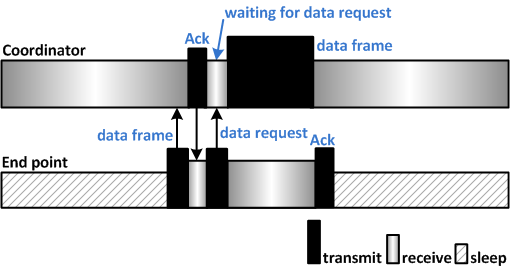 Figure 34sb—Basic LECIM LE mode operations5.1.11.3.2  LECIM LE transmissionModified the following description, line 5-line21, page 21.If the coordinator has a data frame to send to  endpoint device, the coordinator shallindicate the  frame by setting the Frame Pending field of the Frame Control field to one. , the coordinator shall se.After sending the data frame to the coordinator, the endpoint device shall wait for macAckWaitDuration. If an acknowledgment frame containing the same DSN as the original transmission is received within macAckWaitDuration, the transmission is considered successful. Otherwise, the device shall conclude that the transmission has failed, and the device shall retransmit the data frame up to a maximum of macMaxFrameRetries times.If the endpoint device received a  frame from the coordinator, it shall The Frame Pending field of the Frame Control field in the received data frame shall determine whether the is to be kept on or turned off following the reception of the data frame.5.1.11.3.2  Hybrid wakeup sample listening (HWSL)Modified the following description, line 10-line23, page 22.If the coordinator has a unicast frame to send, the destination address of the HWSL wakeup frame shall be set to the address of the corresponding endpoint device. On receipt of the unicast HWSL wakeup frame by the endpoint device through channel sampling, the endpoint device shall first check the destination address. If the destination address matches that of the endpoint device, the endpoint device shall request that the higher layer stop periodic channel sampling. The endpoint device shall send an data request frame to the coordinator and wait for a period of macDataWaitDuration for incoming unicast data frame.If the coordinator received an data request frame from the corresponding endpoint device after sending an unicast HWSL wakeup frame, the coordinator shall stop sending the HWSL wakeup sequence and send the corresponding unicast data frame to the endpoint immediately. Following that, the coordinator shall wait for a period of macAckWaitDuration for the acknowledgment from the endpoint device.On receipt of the incoming unicast data frame, the endpoint device shall send a corresponding acknowledgment to the coordinator.Modified the following description, line 27-line37, page 23.An endpoint device receiving the broadcast HWSL wakeup frame through channel sampling shall request that the higher layer stop the periodic channel sampling. The endpoint device shall then send an data request frame to the coordinator and return to sleep for the remaining portion of time indicated by the broadcast HWSL wakeup frame. The endpoint device shall then turn on its receiver and wait for the corresponding broadcast data frame.If the coordinator received an data request frame from the corresponding endpoint device after sending a broadcast HWSL wakeup frame, the coordinator shall keep sending the HWSL wakeup sequence until it has received data request frames from all the endpoint devices or until macHWSLMaxPeriod has expired. The coordinator shall send the corresponding broadcast data frame in the designed time.5.2  MAC frame formats5.2.4.2  Header information elementsDelete items in “Table 4b—Element IDs, Header IEs”, page 25.Table 4b—Element IDs, Header IEsDelete the whole section of “5.2.4.8a HWSL IE”, page 25.5.3  MAC command framesDelete items in “Table 5—MAC command frames”, page 31.Table 5—MAC command frames5.3.4  Data request commandModified the following description, page 71, IEEE 802.15.4-2011.There are cases for which this command is sent. On a beacon-enabled PAN, this command shall be sent by a device when macAutoRequest is equal to TRUE and a beacon frame indicating that data are pending for that device is received from its coordinator. The coordinator indicates pending data in its beacon frame by adding the address of the recipient of the data to the Address List field. This command shall also be sent when instructed to do so by the next higher layer on reception of the MLME-POLL.request primitive. In addition, a device may send this command to the coordinator macResponseWaitTime after the acknowledgment to an association request command.Insert the following description before 5.3.5, page 72, IEEE 802.15.4-2011.LE commands5.3.12.2  HWSL wakeup commandInsert following definitions:Delete 5.3.12.3 in 15-12-0089-03-004k-preliminary-draft-for-tg4k:ProjectIEEE P802.15 Working Group for Wireless Personal Area Networks (WPANs)IEEE P802.15 Working Group for Wireless Personal Area Networks (WPANs)TitleImproved draft of LECIM LE mechanismImproved draft of LECIM LE mechanismDate Submitted[19 April, 2012][19 April, 2012]Source[Yang Yang, Xiang Wang, Jie Shen]
[Wireless Sensing Network Industrialization Research Institute]
[Shanghai, China]Voice:	[ +86.21.52188899.638 ]
Fax:	[   ]
E-mail:	[youcyyang@gmail.com ]Re:[Proposed update materials to DCN 15-12-089-03, section 5.1.11.3, 5.3.12.2 and delete 5.2.4.8a][Proposed update materials to DCN 15-12-089-03, section 5.1.11.3, 5.3.12.2 and delete 5.2.4.8a]Abstract[Improvement of HWSL mechanism and corresponding command frames format suggestion to be considered in 4k MAC draft][Improvement of HWSL mechanism and corresponding command frames format suggestion to be considered in 4k MAC draft]Purpose[If approved, pass along to technical editor to revise draft][If approved, pass along to technical editor to revise draft]NoticeThis document has been prepared to assist the IEEE P802.15.  It is offered as a basis for discussion and is not binding on the contributing individual(s) or organization(s). The material in this document is subject to change in form and content after further study. The contributor(s) reserve(s) the right to add, amend or withdraw material contained herein.This document has been prepared to assist the IEEE P802.15.  It is offered as a basis for discussion and is not binding on the contributing individual(s) or organization(s). The material in this document is subject to change in form and content after further study. The contributor(s) reserve(s) the right to add, amend or withdraw material contained herein.ReleaseThe contributor acknowledges and accepts that this contribution becomes the property of IEEE and may be made publicly available by P802.15.The contributor acknowledges and accepts that this contribution becomes the property of IEEE and may be made publicly available by P802.15.Element IDContent lengthNameDescriptionTBDMPDU Fragment Sequence Context Description5.2.4.23TBDVariableRSLN Descriptor5.2.4.24TBD8RSLN Data5.2.4.25Command frame identifierCommand nameNameNameSubclauseCommand frame identifierCommand nameTxRxSubclauseTBDHWSL wakeup5.3.12.2TBDChannel switching notification5.3.14………………